Wołyński Uniwersytet Narodowy im. Łesi UkrainkiInstytut PolskiFundacja na rzecz Dwujęzyczności „EduNowa”Łuckie Dialogi z Kulturą Polską2020 – Konkurs Wiedzy o Polsce12 listopada 2020 r.Wielki  test Wiedzy o Polsce(przygotował: Jerzy Kowalewski)Imię i nazwisko uczestnika: ________________________________________________Ośrodek polonistyczny: ___________________________________________________Zaznacz dowolne trzy herby obecnych miast wojewódzkich w Polsce. (3 p.)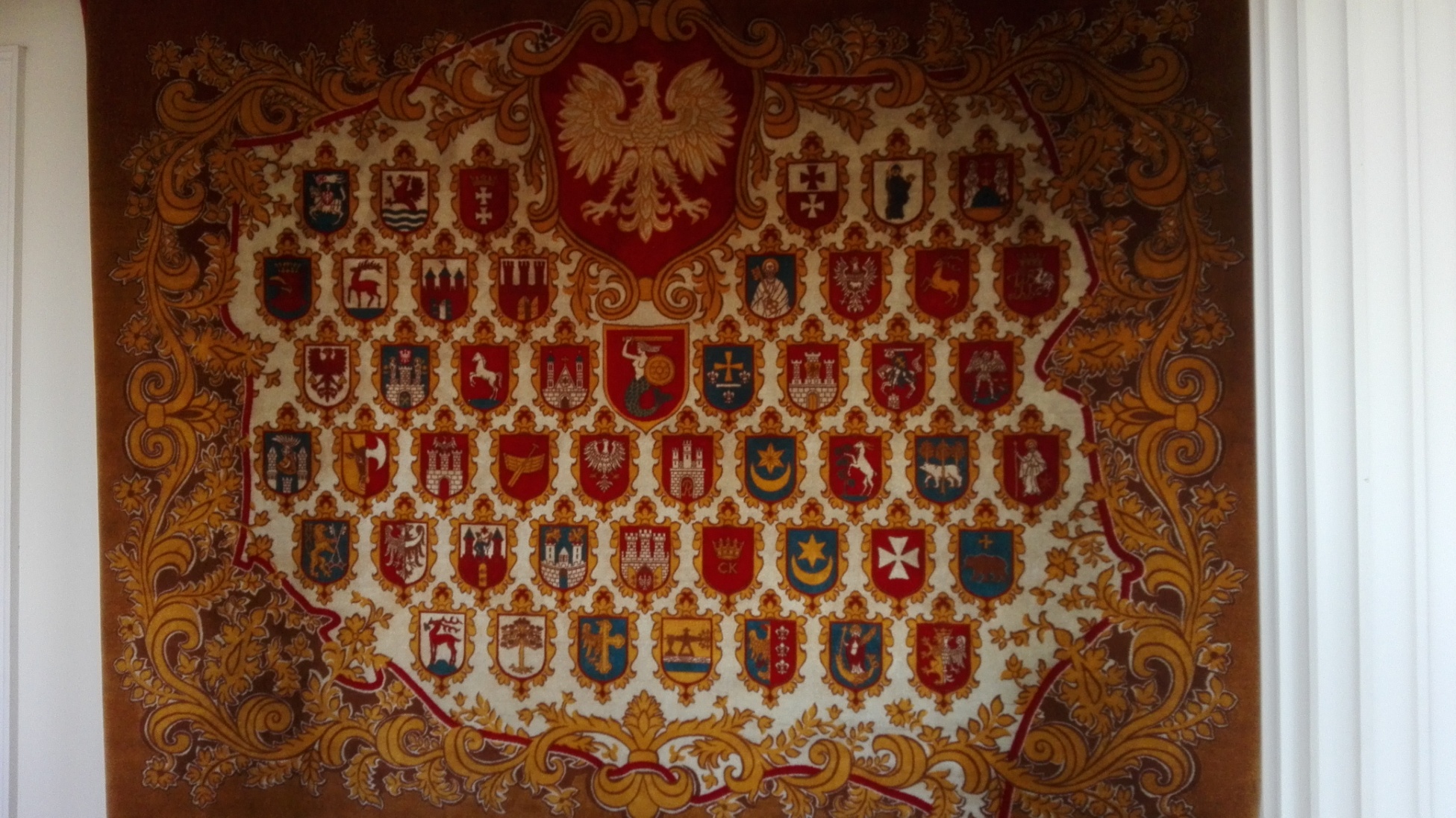 Ile Polska ma województw? 	A. 16; B. 17; C. 15. (1 p.)Gdzie zostały wypowiedziane te słowa? 	_____________________________ (1 p.)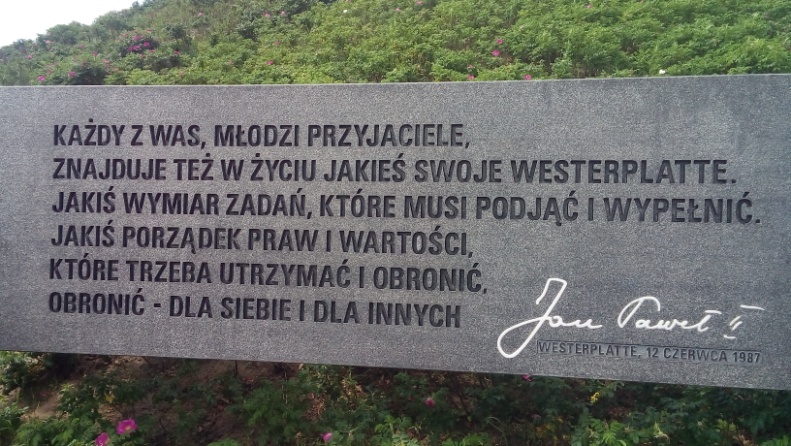 Czy to jest współczesne godło Polski? 	TAK / NIE	(1 p.)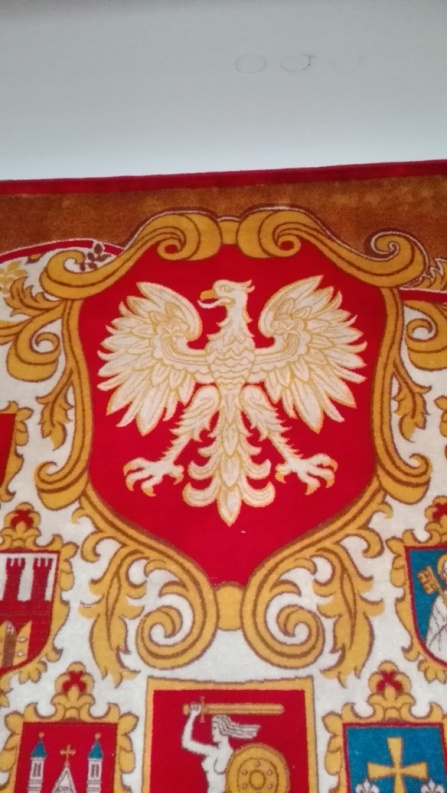 Z jakim miastem w Polsce związana jest ta ilustracja legendy? (1 p.)	______________________________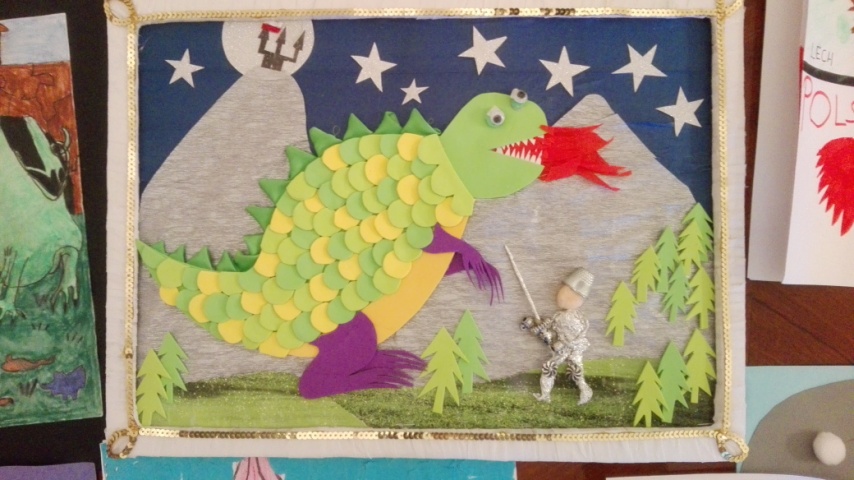 Podaj datę, kiedy przybywa w Polsce św. Mikołaj: ______________________ (1 p.)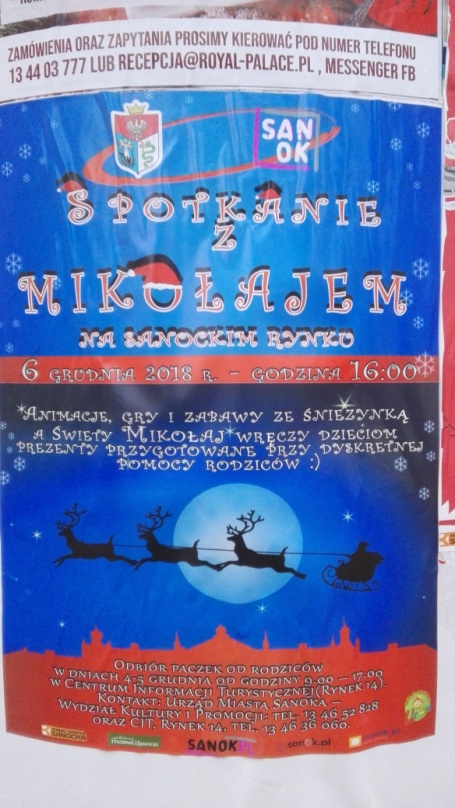 Reklama na tym samochodzie nawiązuje do: (1 p.)Filmu o II wojnie światowej.Komiksu o milicjancie.Współczesnego filmu szpiegowskiego.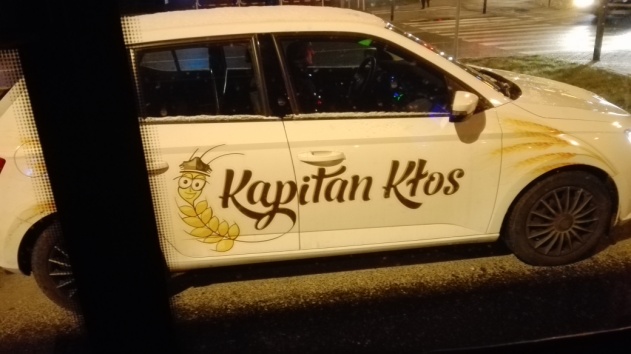 Poniższa instalacja nawiązuje do ważnych w historii Polski wyborów parlamentarnych. Podaj ich pełną datę: ______________________ (1 p.)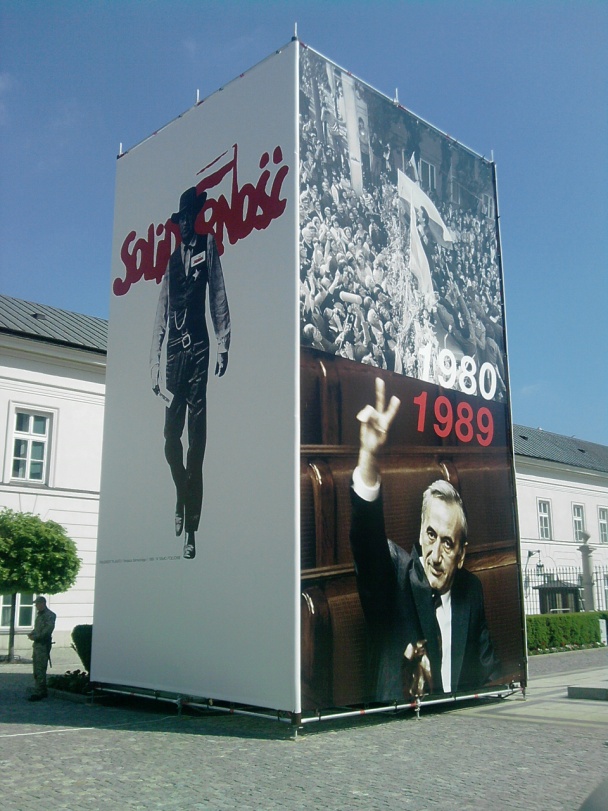 Czy tablica taka znajduje się między Polską a Słowacją? TAK / NIE (1 p.)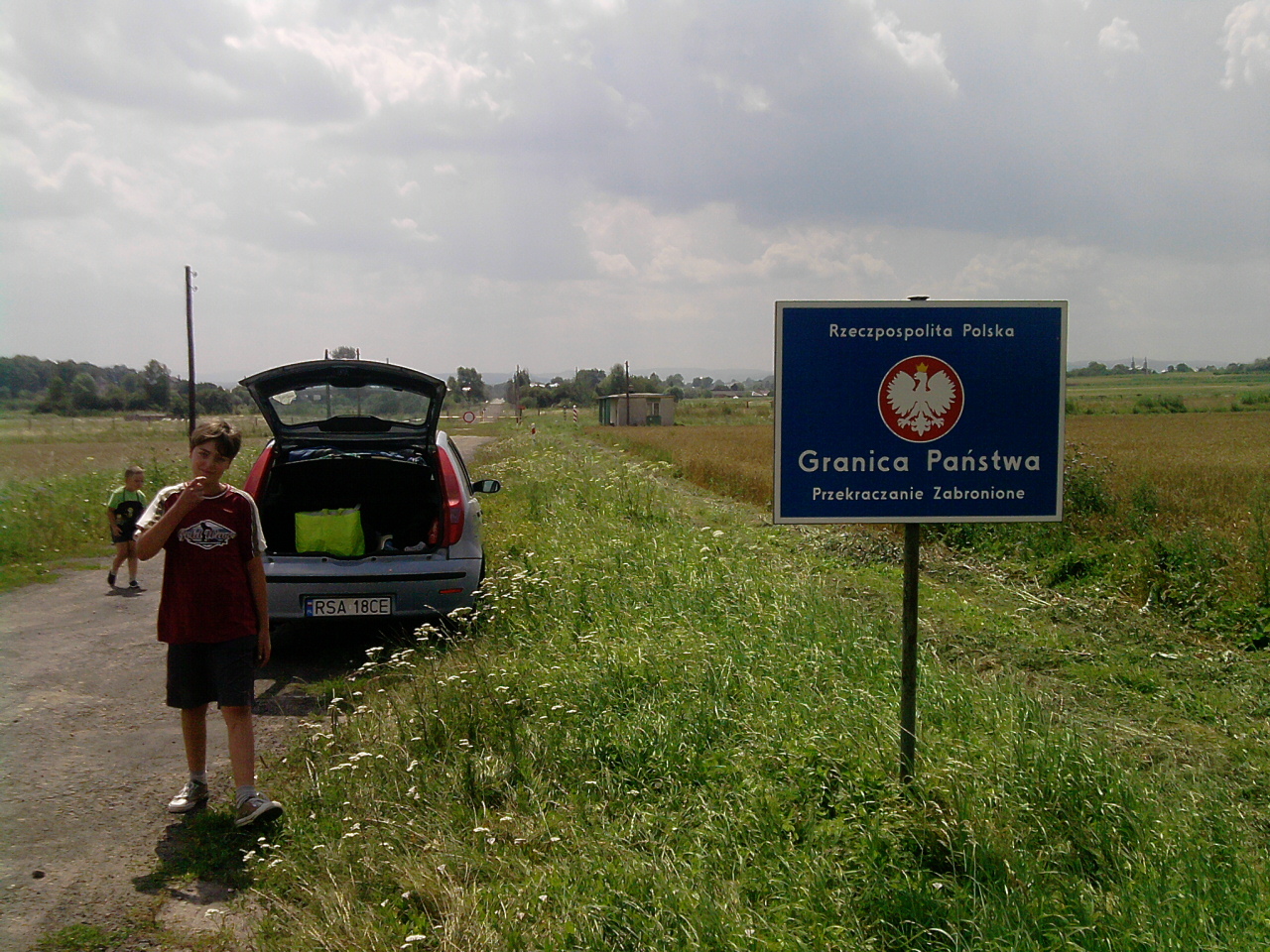 Jaką rolę pełnił Lwów w czasach Autonomii Galicyjskiej? (1 p.) ____________________________________________________________________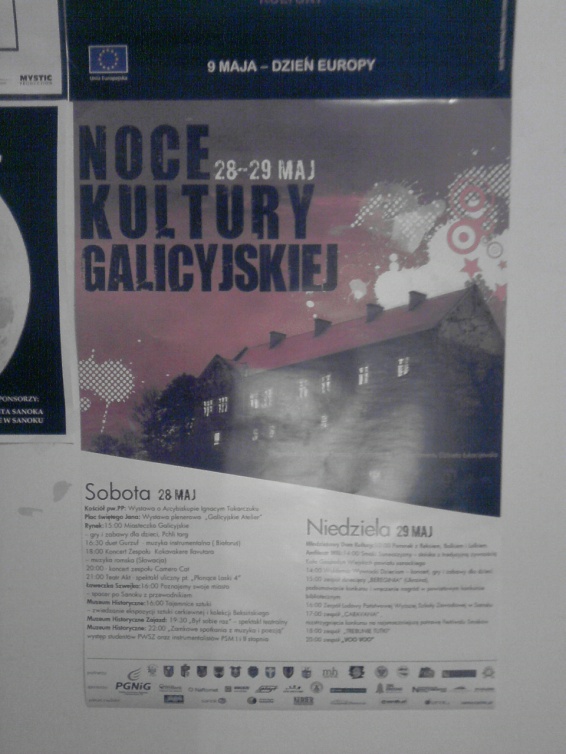 Powiat, miasto… Wymień dwie inne jednostki administracyjne w Polsce. (2 p. = 2 x 1 p.)____________________________________________________________________Wpisz brakujące nazwy 3 regionów geograficznych: (3 p.= 3 x 1 p.)__________________________________________________________________________________________________________________________________________________________________________________________________________________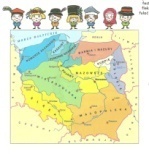 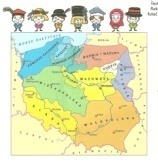 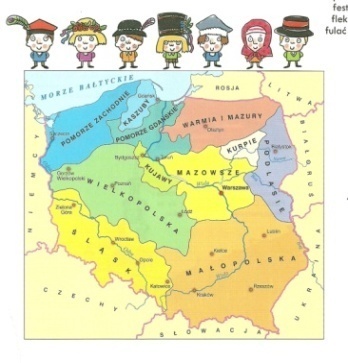 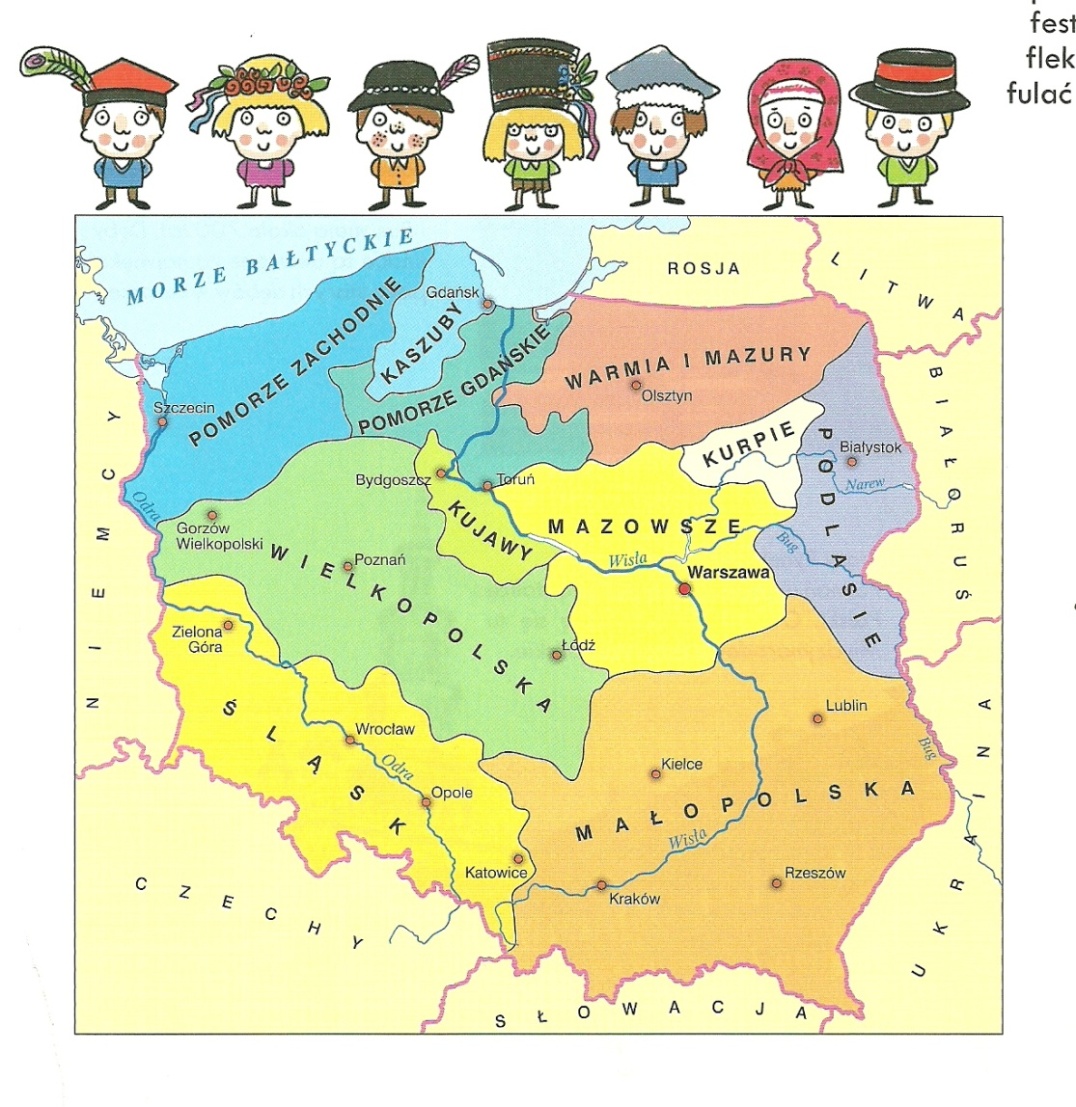 Poukładaj w kolejności święta: (2 p.= 4 x 0,5 p.)____ Boże Ciało____ Noc świętojańska____ Wielkanoc____ Zesłanie Ducha Świętego (Zielone Świątki)Łuck – stolica Wołynia – w latach 1921-1939 należał do: (1 p.)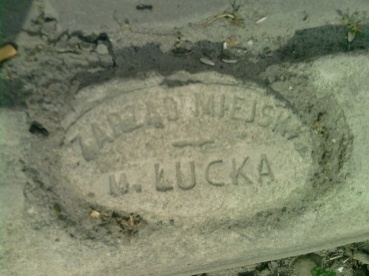 Rzeczpospolitej Polskiej;Autonomii Galicyjskiej (Cesarstwa Austro-Węgierskiego);ZSRR (USRR);Ukraińskiej Republiki Ludowej.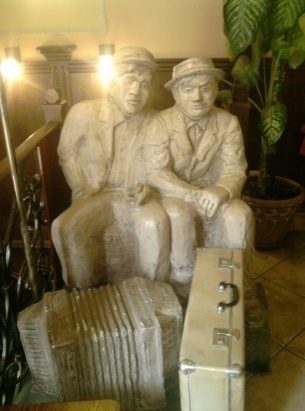 Szczepcio i Tońcio to postaci związane z / ze: (1 p.)		→Wrocławiem, Krakowem,Warszawą,Lwowem.Ilustracja przedstawia (1 p.):  	→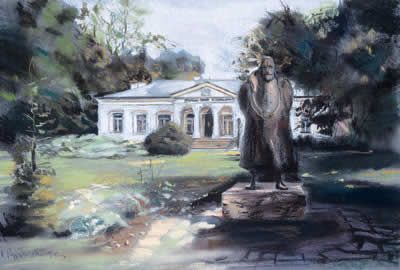 pałac,dwór,zamek.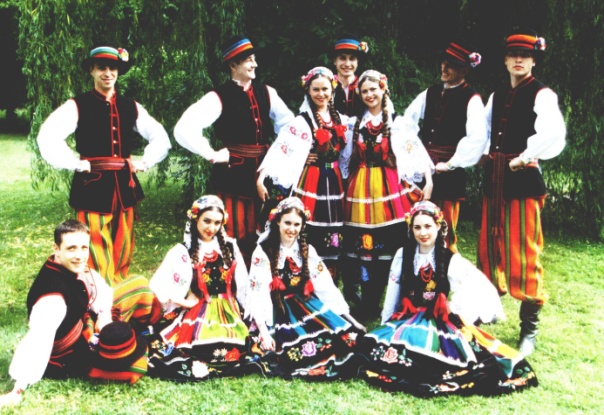 Ten strój to strój: 	(1 p.) → krakowski,łowicki,rzeszowski.Janosik:  	(1 p.) →Zabierał bogatym i dawał biednym.Wszystkim wszystko zabierał. 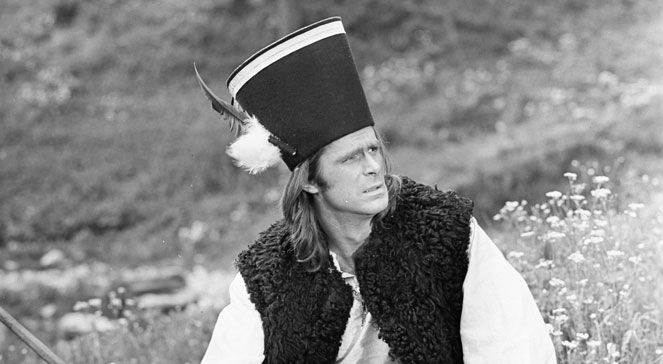 Grabił tylko biednych.Nic nikomu nie zabierał. Poukładaj w kolejności dni związane z Wielkanocą: (5 p. = 10 x 0,5 p.)____ Lany Poniedziałek____ Niedziela Palmowa____ Niedziela Zmartwychwstania Pańskiego____ Ostatki____ Środa popielcowa____ Tłusty czwartek____ Wielka Sobota____ Wielki Czwartek____ Wielki Piątek____ Wielki PoniedziałekMałopolska. Wykreśl te słowa, które nie pasują do tego regionu Polski (2 p.)Czerwone jabłuszko, krakowiak, Uniwersytet Jagielloński, Jan Paweł II, Wesele, Muzeum Powstania Warszawskiego, Wawel, obwarzanek, 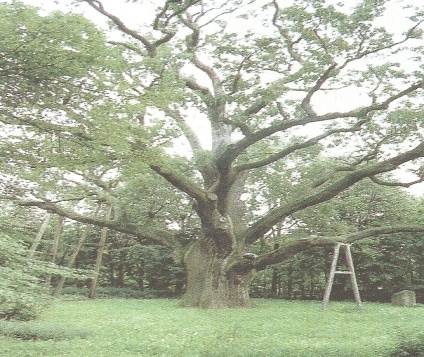 Dopasuj imię do najstarszego dębu w Polsce: (1 p.)Damian; b) Mieszko; c) Bartek; d) Stanisław.Które z poniższych symboli nie dotyczą PRL-u? (3 p.) ___________________Podpisz, jakich polskich miast dotyczą poniższe symbole: (3 p. = 6 x 0,5 p.)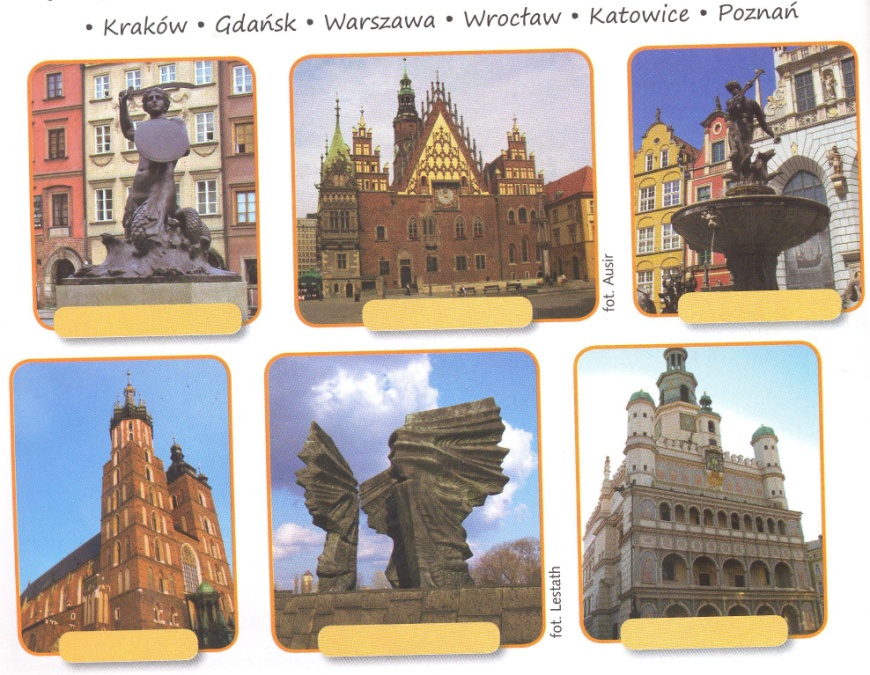 Śląsk. Wykreśl te słowa, które nie pasują do tego regionu Polski (2 p. = 2 x 1p.)węgiel kamienny, węgiel brunatny, miedź, trojak, Barbórka, Katowice, UŚ.Które zwierzę jest symbolem Białowieskiego Parku Narodowego? (1 p.)wilk;żubr;lis;niedźwiedź.Akademia Krakowska, Szkoła Główna Koronna, Uniwersytet Jagielloński – to nazwy tej samej uczelni? (1 p.)		TAKNIECzy Jan Paweł II był studentem UJ (1 p.) TAKNIEDopasuj symbole (wpisz tylko numery!) do odpowiednich okresów w historii Polski. Jeśli dany symbol nie pasuje do żadnego z okresów, nie wpisuj go.: (8 p. = 16 x 0,5 p.) Symbole: Na poniższym rysunku są przedstawione różne daty połączone z symbolami charakterystycznymi dla wydarzeń związanych z tymi datami. Napisz nazwę wydarzenia, według wzoru: (7 p. = 7x1p.)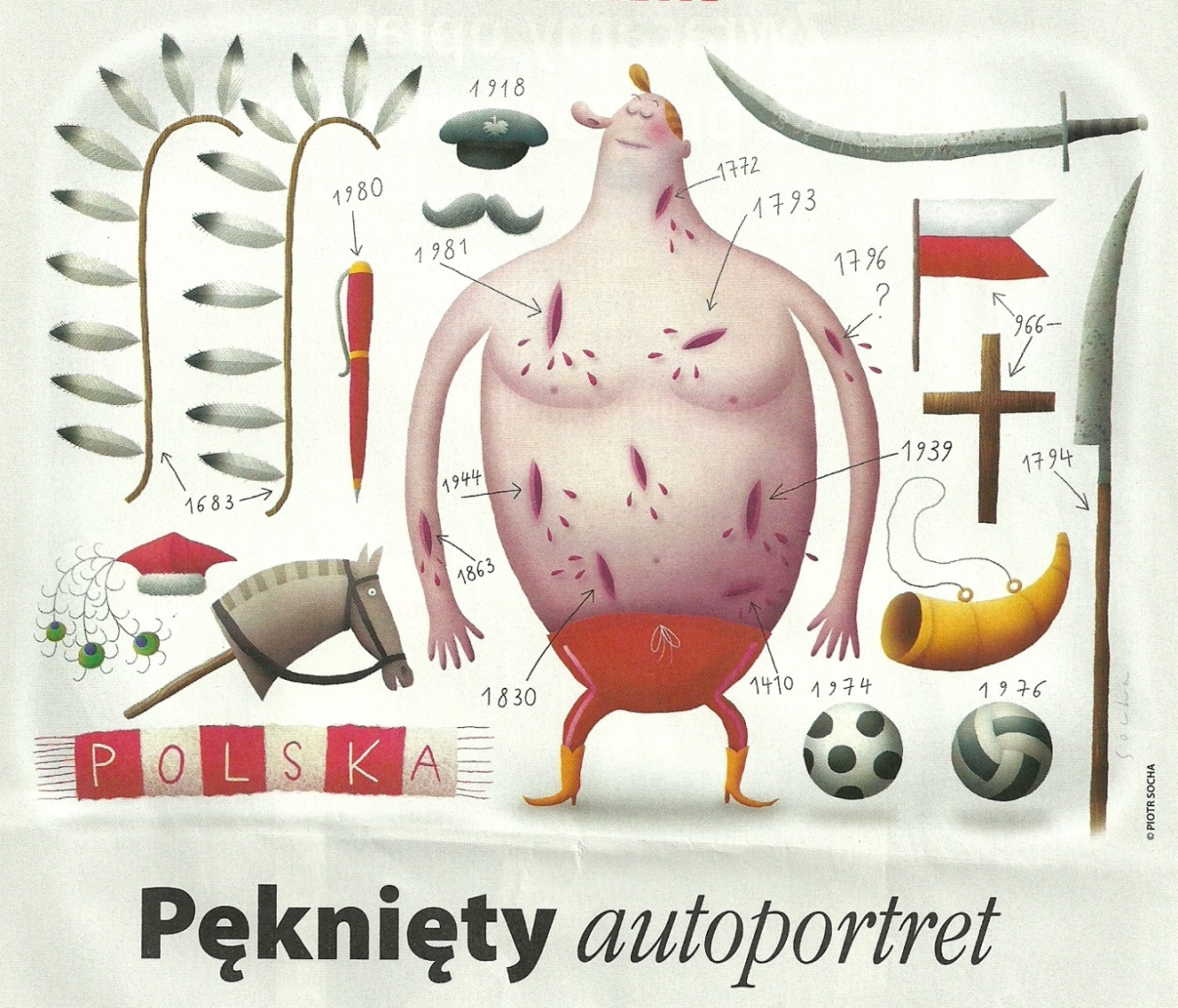 1918 – odzyskanie przez Polskę niepodległości (po 123 latach niewoli)1980 - ____________________________________________________1981 - ____________________________________________________1683 - ____________________________________________________1863 - ____________________________________________________1794 - ____________________________________________________966 - _____________________________________________________1944 - ____________________________________________________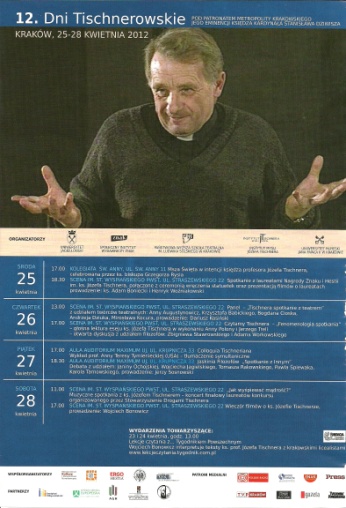 Wybierz, kim nie był Józef Tischner: (1 p.)filozofempolitykiemksiędzemprofesoremKtóry z tych samochodów to polonez? (1 p.)Dopasuj hasła do postaci: A. rodzinna Europa, B. niektórzy lubią poezję, C. armaty ukryte w kwiatach, D. klepsydra, E. cesarz, F. Gustaw, G. papież, H. Requiem, I. kamera, J. zemsta, K. Pan Tadeusz, L. Janek, Ł. mikrofon, M. czepek kąpielowy, N. Danuta Wałęsa, O. narty (8 p. = 16 x 0,5 p.)Adam Małysz   ______Andrzej Wajda _______Anna Maria Jopek ______Bruno Schulz _____Czesław Miłosz _____Fryderyk Chopin _____Gustaw Holoubek _____Janusz Gajos _____Karol Wojtyła _____Krystyna Janda _____Krzysztof Kieślowski _____Krzysztof Penderecki _____Michał Żebrowski _____Otylia Jędrzejczak _____Ryszard Kapuściński  _____Wisława Szymborska_____  Kto zdobył nagrodę Nike w 2020 roku? _________________________________ (1 p.)Który to w kolejności prezydent Polski po 1989 roku? (1 p.)A) 3. B) 2. C) 4.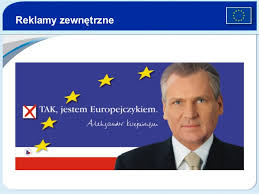 Dopasuj cytaty do autorów. (3 p.)Wykonaj ćwiczenie z „Hurra2” (s. 28). (3 p. = 6 x 0,5 p.)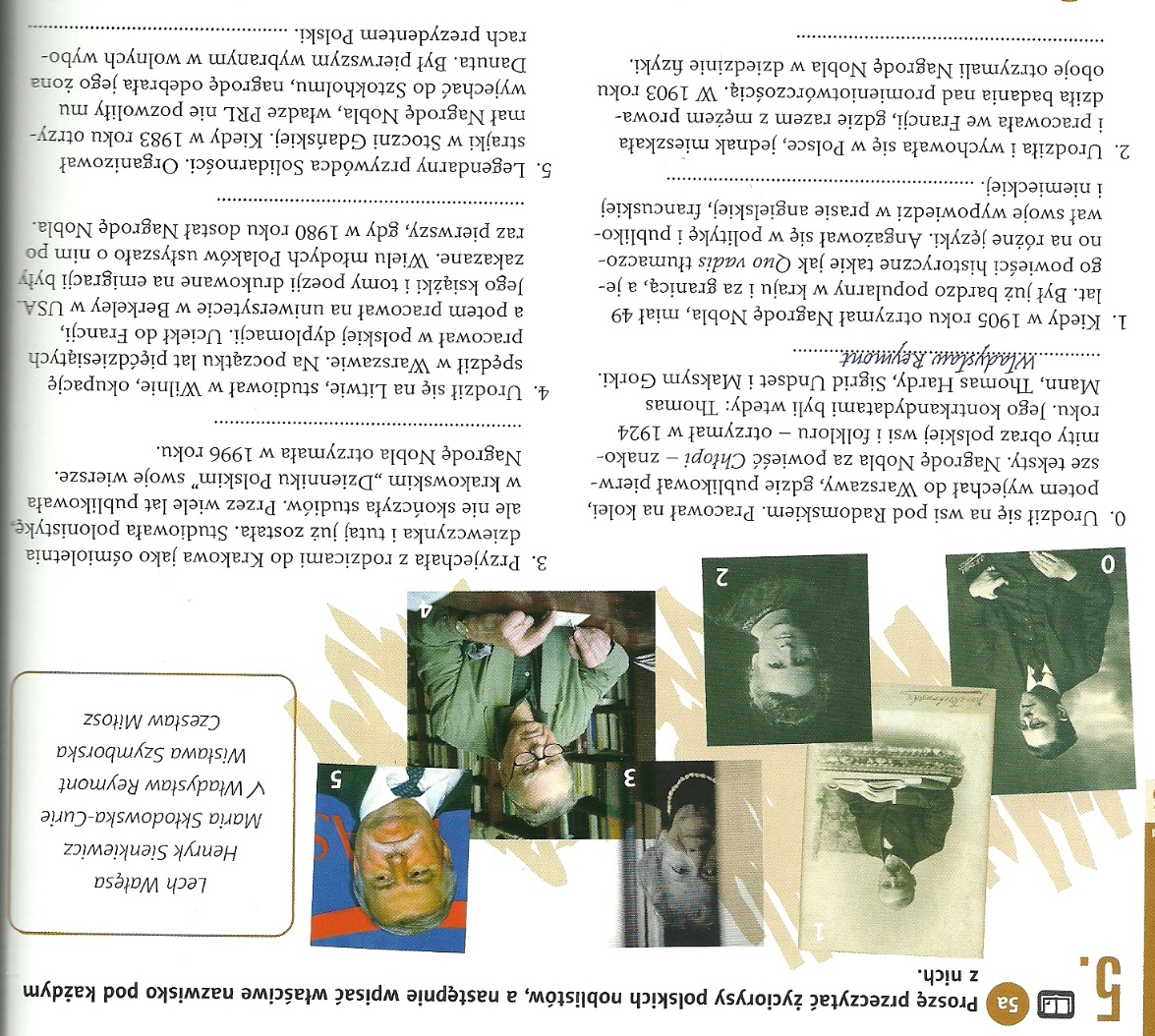 1 _____________________________2 _____________________________3 _____________________________4 _____________________________5 _____________________________  Wpisz imię i nazwisko brakującej noblistki: ___________________________ (1 p.)Dobierz hasła do miejscowości. (6 p. = 12 x 0,5 p.)Zaznacz na rysunku Drogę Królewską. (1 p.)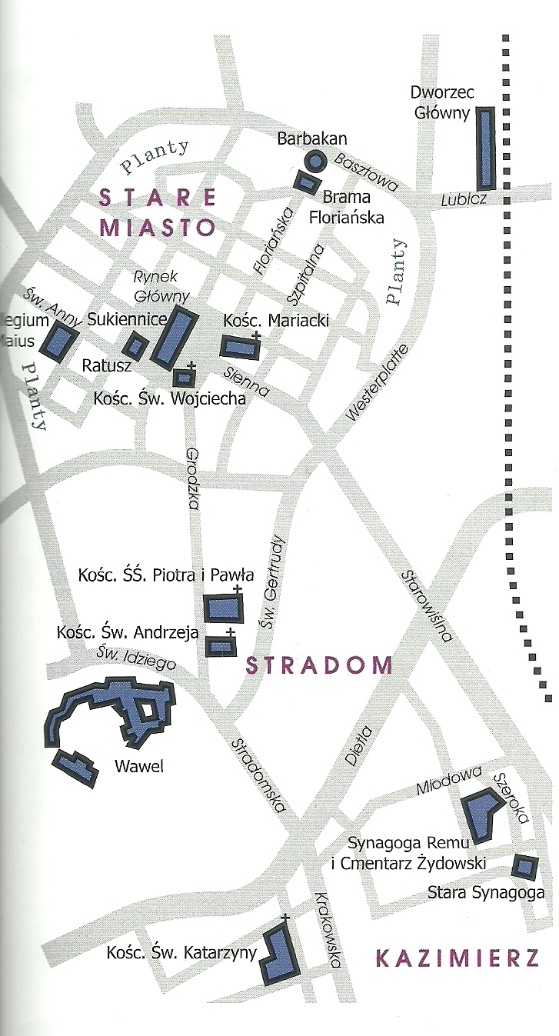 Podaj datę założenia Akademii Krakowskiej: _________________________ . (1 p.)Na powyższym schemacie zaznacz najstarszą część obecnego UJ. (1 p.)Połącz – utwórz nazwy klubów. (5 p.)Powodzenia!Do zdobycia: 91 p.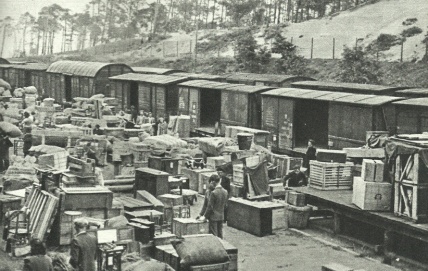 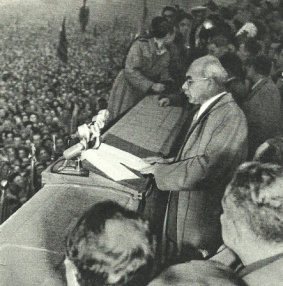 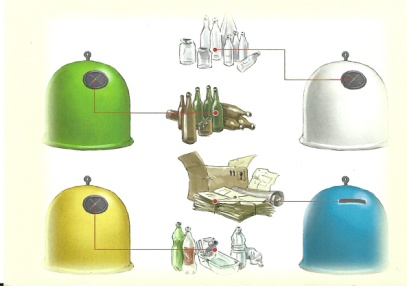 Przyjazd repatriantów2)3) 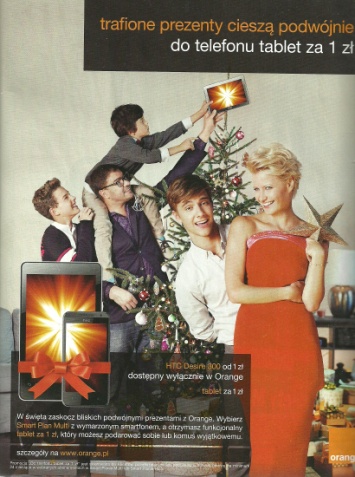 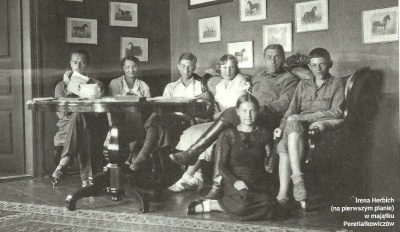 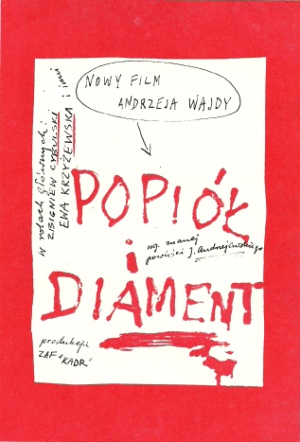 4) 5) Irena Herbich w majątku Peretiatkowiczów6)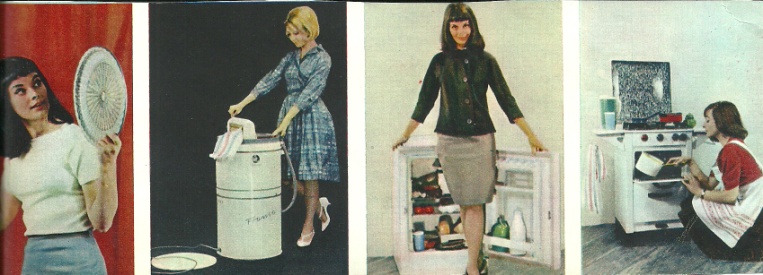 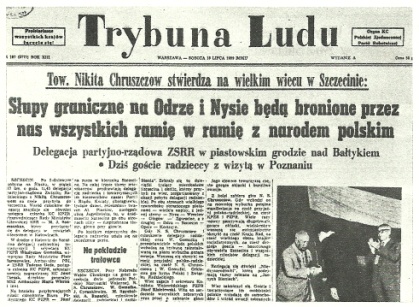 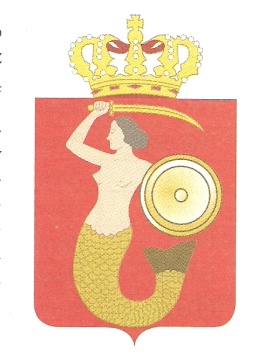 7)8)9)II RPIX 1939II wojna światowaPRLIII RP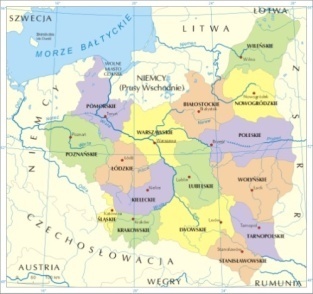 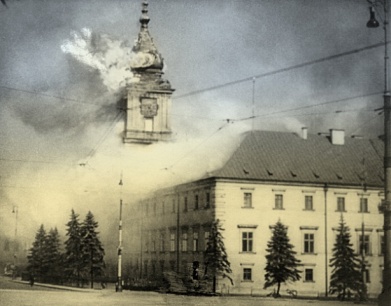 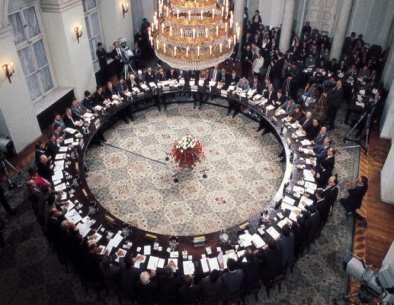 123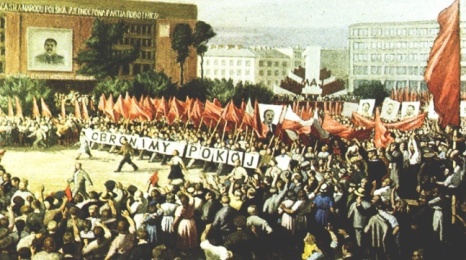 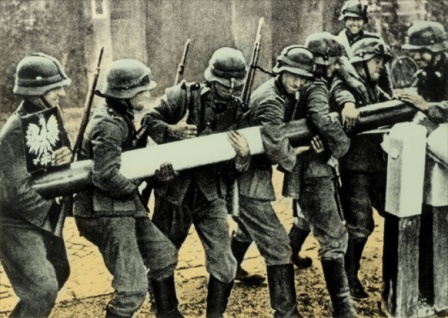 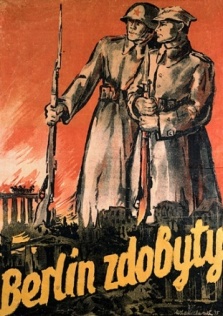 456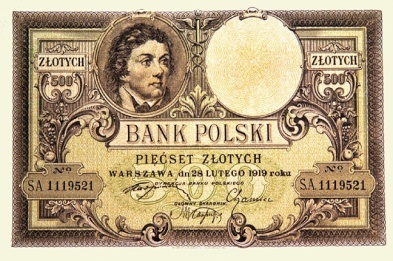 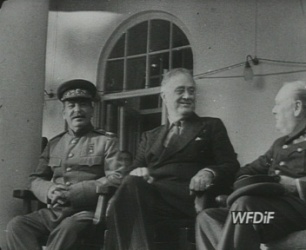 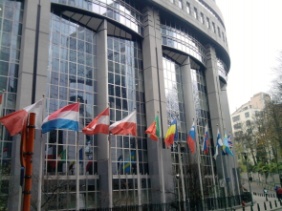 O radości, iskro bogów…789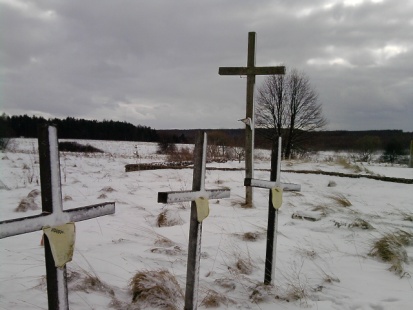 Wydarzenia w Hucie Pieniackiej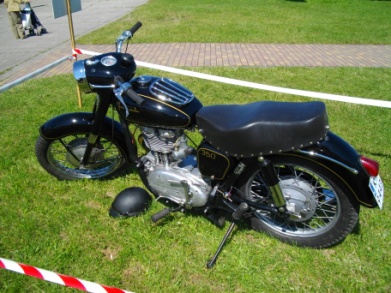 Motocykl „junak”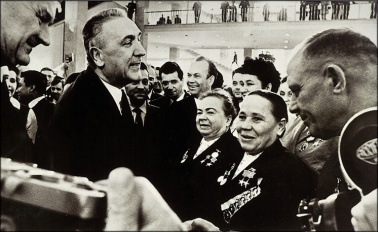 I sekretarz PZPR, tow. Edward Gierek na spotkaniu z przedstawicielami aktywu…101112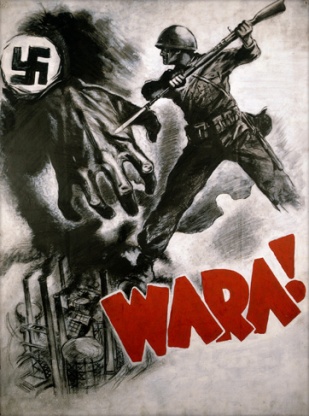 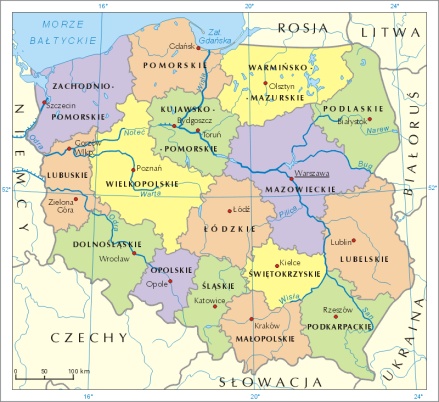 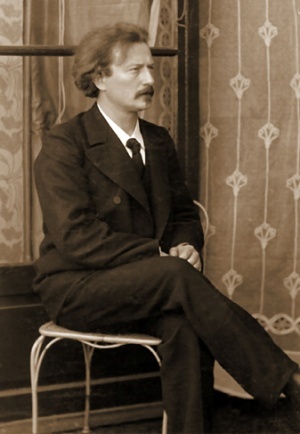 131415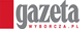 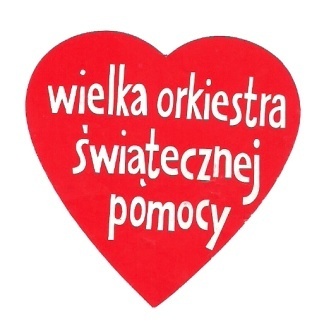 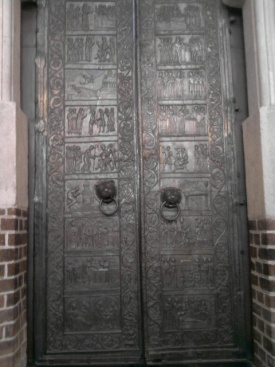 161718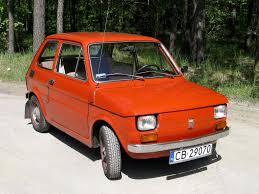 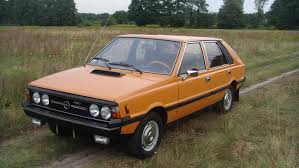 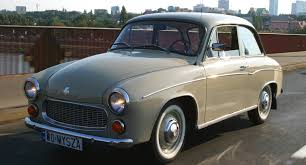 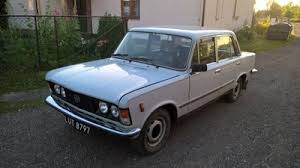 Wisława Szymborska Spójrzmy prawdzie w oczy: w nieobecne
oczy potrąconego przypadkowo
przechodnia z podniesionym kołnierzem.AEwa LipskaUmrzeć? Tego nie robi się kotu!BStanisław Barańczak Egzamin konkursowy na króla
wypadł doskonale.Zgłosiła się pewna ilość królów
i jeden kandydat na króla.Królem wybrano pewnego króla
który miał zostać królem.CŁódźMiędzynarodowe targi od 1931 roku.APoznańJasna Góra.BCzęstochowaPort II RP.CUstrzyki DolneDrzwi.DKalisz2 X 1939.EGnieznoLalki.FMalborkPKWN.GHelKrzyżacy.HLublinZiemia Obiecana. ISłubiceZiemie Odzyskane.JGdyniaMorze Bałtyckie.KUstkaKarpaty.LCracovia ZabrzeARuchKrakówBWisłaWarszawa CLegia ChorzówDGórnik-------------E